臺南市南化區公所政風室機關安全維護宣導火災發生時，注意事項如下：＃切勿搭乘電梯逃生：因火場常有斷電可能，如搭乘電梯恐逃生不成反受困電梯中。＃隨手關門，阻隔濃煙：關門阻隔濃煙，並用毛巾等物品塞滿門縫，避免濃煙竄入。＃勿躲浴室：因浴室門多為塑膠材質，而塑膠不耐高溫，浴室門恐融化變形，且浴室門下方有通風門扇，因此無法有效阻絕濃煙，恐被濃煙嗆暈而無法逃生。＃不可往上逃：因濃煙向上攀升速度飛快，如往上逃生也僅增加被濃煙嗆暈的風險。＃勿急找濕毛巾摀口鼻：濕毛巾遇熱產生的水蒸氣會灼傷呼吸道，所以不需要為了找濕毛巾，浪費逃生時間及增加暴露於火場的風險。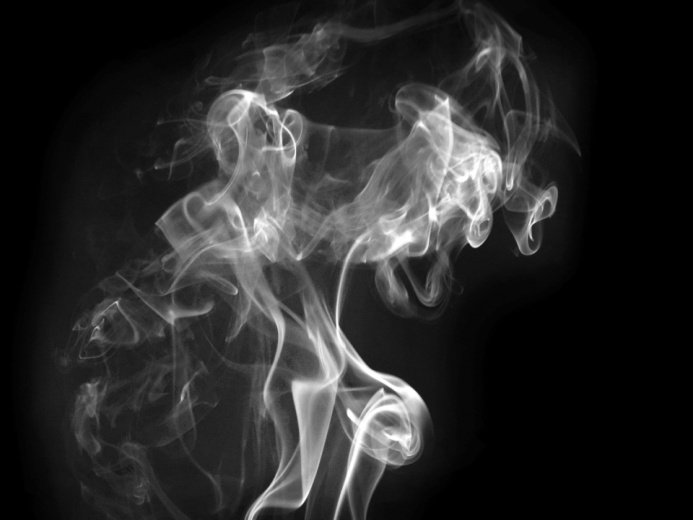 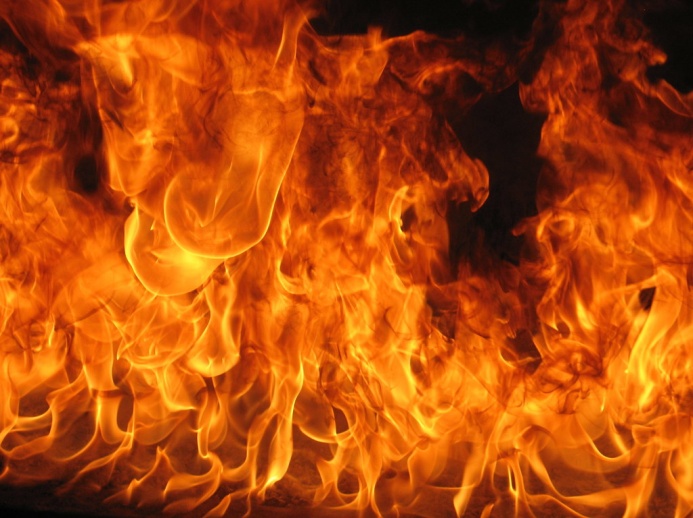 